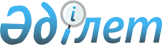 О внесении изменений и дополнений в решение районного маслихата от 19 декабря 2008 года N 79 "О бюджете района на 2009 год"
					
			Утративший силу
			
			
		
					Решение маслихата Мугалжарского района Актюбинской области от 27 октября 2009 года N 153. Зарегистрировано управлением юстиции Мугалжарского района 12 ноября 2009 года за N 3-9-109. Утратило силу решением маслихата Мугалжарского района Актюбинской области от 10 февраля 2010 года N 176      Сноска. Утратило силу решением маслихата Мугалжарского района Актюбинской области от 16.02.2010 N 176.

      В соответствии со статьей 6 Закона Республики Казахстан от 23 января 2001 года "О местном государственном управлении и самоуправлении в Республике Казахстан", пунктом 2 статьи 9, подпункта 4 пункта 2 и пункта 4 статьи 106 Бюджетного кодекса Республики Казахстан от 4 декабря 2008 года, решением внеочередной семнадцатой сессии областного маслихата от 16 октября 2009 года N 224 районный маслихат РЕШАЕТ:



      1. Внести в решение Мугалжарского районного маслихата от 19 декабря 2008 года N 79 "О бюджете района на 2009 год" (зарегистрированное в Реестре государственной регистрации нормативных правовых актов за N 3-9-86, опубликованное в газете "Мугалжар" 21 января 2009 N 3 и 28 января N 4 (с учетом, внесенных в него изменений и дополнений решениями районного маслихата от 9 февраля 2009 года N 94 "О внесении изменений и дополнений в решение районного маслихата от 19 декабря 2008 года N 79 "О бюджете района на 2009 год"", зарегистрированное в Реестре государственной регистрации нормативных правовых актов за N 3-9-94, опубликованное в газете "Мугалжар" от 11 марта 2009 года N 11-12, от 23 апреля 2009 года N 113 "О внесении изменений и дополнений в решение районного маслихата от 19 декабря 2008 года N 79 "О бюджете района на 2009 год"", зарегистрированное в Реестре государственной регистрации нормативных правовых актов за N 3-9-96, опубликованное в газете "Мугалжар" от 13 мая 2009 года N 24, от 23 июля 2009 года N 139 "О внесении изменений и дополнений в решение районного маслихата от 19 декабря 2008 года N 79 "О бюджете района на 2009 год"", зарегистрированное в Реестре государственной регистрации нормативных правовых актов за N 3-9-107, опубликованное в газете "Мугалжар" 19 августа 2009 N 38 и 26 августа N 39) следующие изменения и дополнения:



      1) в пункте 1:

      в подпункте 1):

      доходы

      цифры "6 517 954" заменить цифрами "6 527 954",

      в том числе по:

      поступлениям трансфертов

      цифры "751 391" заменить цифрами "761 391";

      в подпункте 2):

      затраты

      цифры "7 390 538,4" заменить цифрами "7 400 538,4";



      2) в пункте 11-1:

      дополнить абзацем следующего содержания:

      - на социальную помощь отдельным категориям нуждающихся граждан по решениям местных представительных органов – 10 000 тысяч тенге;



      3) приложение 1, 4 к указанному решению изложить в редакции согласно приложения 1, 4 к настоящему решению.



      2. Настоящее решение вступает в силу со дня государственной регистрации в управлении юстиции Мугалжарского района и вводится в действие с 1 января 2009 года.      Председатель внеочередной            Секретарь

       девятнадцатой сессии           районного маслихата

        районного маслихата          И. Б. Пыхтеев                 С. С. Салыкбаев

Приложение N 1

к решению районного маслихата

от 27 октября 2009 года N 153 Районный бюджет на 2009 год

Приложение N 4

к решению районного маслихата

от 27 октября 2009 года N 153 Бюджетные программы аппарата акима района в городе, города районного значения, поселка, аула (села), аульного (сельского) округа на 2009 годпродолжение таблицы
					© 2012. РГП на ПХВ «Институт законодательства и правовой информации Республики Казахстан» Министерства юстиции Республики Казахстан
				Кат

его

рияГру

ппаПод

гру

ппаНаименование доходовСумма

(тыс. тенге)1. ДОХОДЫ65279541НАЛОГОВЫЕ ПОСТУПЛЕНИЯ573345901Подоходный налог4791982Индивидуальный подоходный налог47919803Социальный налог4860001Социальный налог48600004Налоги на собственность45549091Налоги на имущество44952373Земельный налог171554Налог на транспортные средства404145Единный земельный налог210305Внутренние налоги на товары,

работы и услуги2069832Акцизы1461603Поступления за использование

природных и других ресурсов553234Сборы за ведение

предпринимательской и

профессиональной деятельности550008Обязательные платежи, взимаемые

за совершение юридически

значимых действий и (или) выдачу

документов уполномоченными на

то государственными органами или должностными лицами63691Государственная пошлина63692НЕНАЛОГОВЫЕ ПОСТУПЛЕНИЯ2160401Доходы от государственной

собственности60005Доходы от аренды имущества,

находящегося в государственной

собственности600002Поступления от реализации товаров

(работ, услуг) государственными

учреждениями, финансируемыми из

государственного бюджета241Поступления от реализации товаров

(работ, услуг) государственными

учреждениями, финансируемыми из

государственного бюджета2404Штрафы, пеня, санкции,

взыскания, налагаемые

государственными учреждениями,

финансируемыми из

государственного бюджета, а

также содержащимисяи

финансируемыми из бюджета (сметы

расходов) Нацианального Банка РК145001Штрафы, пеня, санкции, взыскания,

налагаемые государственными

учреждениями, финансируемыми из

государственного бюджета, а также

содержащимися и финансируемыми из

бюджета (сметы расходов)

Нацианального Банка РК, за

исключением поступлений от

организаций нефтяного сектора1450006Прочие неналоговые поступления10801Прочие неналоговые поступления10803Поступления от продажи основного капитала1150003Продажа земли и нематериальных

активов115001Продажа земли115004Поступления трансфертов76139102Трансферты из вышестоящих органов

государственного управления7613912Трансферты из областного бюджета761391функ

цион

альн

ая

груп

пафунк

циян

альн

ая

подг

рупп

аадми

нист

ратор

бюдж

етных

прог

раммпрог

рамм

аНаименованиесумма

(тыс)

тенгеІІ. ЗАТРАТЫ7400538,401Государственные услуги общего

характера198099,81Представительные, исполнительные и другие органы, выполняющие общие функции государственного управления167606,8112Аппарат маслихата района (города областного значения)10626001Обеспечение деятельности маслихата района, (города областного значения)10626122Аппарат акима района (города областного значения)38033001Обеспечение деятельности акима района (города областного значения)37633108Разработка и экспертизы технико-экономических обоснований местных бюджетных инвестиционных проектов и концессионных проектов400123Аппарат акима(района в городе), города районного значения, поселка, аула (села), аульного (сельского) округа, аппараты местных органов118947,8001Функционирование аппарата акима (района в городе), города районного значения, поселка, аула (села), аульного (сельского) округа, аппараты местных органов115857,8115Выполнение обязательств местных исполнительных органов по решениям судов за счет средств резерва местного исполнительного органа30902Финансовая деятельность20005452Отдел финансов района (города областного значения)20005001Обеспечение деятельности отдела финансов16190003Проведение оценки имущества в целях налогооблажения255011Учет, хранение, оценка и реализация имущества, поступившего в коммунальную собственность35605Планирование и статистическая деятельность10488453Районный (города областного значения)отдел экономики и бюджетного планирования10488001Обеспечение деятельности отдела экономики и бюджетного планирования1048802Оборона134071Военные нужды2647122Аппарат акима района (города областного значения)2647005Мероприятия в рамках исполнения всеобщей воинской обязанности26472Организация работы по чрезвычайным ситуациям10760122Аппарат (города областного значения) акима района10760006Предупреждение и ликвидация чрезвычайных ситуаций масштаба района (города областного значения)1076003Общественный порядок, безопасность, правовая, судебная, уголовно-исполнительная деятельность7401Правоохранительная деятельность740458Отдел жилищно-коммунального хозяйства, пассажирского транспорта и автомобильных дорог района (города областного значения)740021Обеспечение безопасности дорожного движения в населенных пунктах74004Образование21131911Дошкольное воспитание и обучение146261464Отдел образования района (города областного значения)141561009Обеспечение деятельности организаций дошкольного воспитания и обучения141561123Аппарат акима (района в городе), города районного значения, поселка, аула (села), аульного (сельского) округа4700004Поддержка организаций дошкольного воспитания и обучения47002Начальное, основное среднее и общее среднее образование1868177464Отдел образования района (города областного значения)1868177003Общее образование1814528006Дополнительное образование для детей28221010Внедрение новых технологий обучения государственной системе образования за счет целевых трансфертов из Республиканского бюджета254289Прочие услуги в области образования98753464Отдел образования района (города областного значения)98753001Обеспечение деятельности отдела образования14893005Приобретение и доставка учебников, учебно-методических комплектов для государственных учреждений образования района (города районного значения5000007Проведение школьных олимпиад, внешкольных мероприятий и конкурсов районного (городского) масштаба3300011Капитальный, текущий ремонт объектов образования в рамках реализации стратегии региональной занятости и переподготовки кадров7556006Социальная помощь и социальное обеспечение213125,22Социальная помощь193687123Аппарат акима (района в

городе), города районного

значения, поселка, аула

(села), аульного (сельского)

округа1745003Оказание социальной помощи

нуждающимся гражданам на дому1745451Отдел занятости и социальных

программ района (города

областного значения)191942002Программа занятости67828005Государственная адресная

социальная помощь3270006Жилишная помощь3500007Социальная помощь отдельным

категориям нуждающихся граждан

по решениям местных

представительных органов65212014Оказание социальной помощи

нуждающимся гражданам на дому12825016Государственные пособия на

детей до 18 лет34800017Обеспечение нуждающихся

инвалидов обязательными

гигиеническими средствами и

предоставление услуг

специалистами жестового языка,

индивидуальными помощниками в

соответствии с индивидуальной

программой реабилитации

инвалида 45079Прочие услуги в области

социальной помощи и

социального обеспечения19438451Отдел занятости и социальных

программ района (города

областного значения)19438,2001Обеспечение деятельности отдела

занятости и социальных программ18883,2011Оплата услуг по зачислению,

выплате и доставке пособий и

других социальных выплат55507Жилищно-коммунальное

хозяйство1075573,81Жилищное хозяйство666776467Отдел строительства района

(города областного значения)242594003Строительство и (или)

приобретение жилья

государственного коммунального

жилищного фонда23737004Развитие, обустройство и (или) приобретение инженерно-коммуникационной инфраструктуры218857458Отдел жилищно-коммунального

хозяйства, пассажирского транспорта и автомобильных

дорог района (города областного значения)424182003Организация сохранения государственного жилищного фонда260882004Обеспечение жильем отдельных категорий граждан1633002Коммунальное хозяйство353957,8458Отдел жилищно-коммунального

хозяйства, пассажирского транспорта и автомобильных

дорог района (города областного значения)353957,8011Обеспечение бесперебойного

теплоснабжения малых городов50000012Функционирование системы

водоснабжения и водоотведения136965026Организация эксплуатации

тепловых сетей, находящихся в

коммунальной собственности

районов (городов областного

значения)166742,8027Организация эксплуатации газовых сетей, находящихся в коммунальной собственности районов (городов областного значения)2503Благоустройство населенных пунктов54840123Аппарат акима района в городе, города районного значения, поселка, аула (села), аульного (сельского) округа54840008Освещение улиц населенных пунктов22414009Обеспечение санитарии населенных пунктов15536010Содержание мест захоронений и погребение безродных90011Благоустройство и озеленение населенных пунктов1680008Культура, спорт, туризм и информационное пространство139243,71Деятельность в области культуры71585455Отдел культуры и развития языков района (города областного значения)59817003Поддержка культурно-досуговой работы59817123Аппарат акима района в городе, города районного значения, поселка, аула (села), аульного (сельского) округа11768006Поддержка культурно-досуговой работы на местном уровне117682Спорт5300465Отдел физической культуры и спорта района (города областного значения)5300006Проведение спортивных соревнований на районном (города областного значения) уровне3550007Подготовка и участие членов сборных команд района (города областного значения) по различным видам спорта на областных спортивных соревнованиях17503Информационное пространство39478455Отдел культуры и развития языков района (города областного значения)35245006Функционирование районных (городских) библиотек34245007Развитие государственного языка и других языков народов Казахстана1000456Отдел внутренней политики района (города областного значения)4233002Проведение государственной информационной политики через средства массовой информации42339Прочие услуги по организации культуры, спорта, туризма и информационного пространства22880,7455Отдел культуры и развития языков района (города областного значения)14244001Обеспечение деятельности отдела культуры и развития языков9244004Капитальный, текущий ремонт объектов культуры в рамках реализации стратегии региональной занятости и переподготовки кадров5000456Отдел внутренней политики района (города областного значения)5354,7001Обеспечение деятельности отдела внутренней политики4899,7003Реализация региональных программ в сфере молодежной политики455465Отдел физической культуры и спорта района (города областного значения)3282001Обеспечение деятельности отдела физической культуры и спорта328210Сельское, водное, лесное, рыбное хозяйство, особо охраняемые природные территории, охрана окружающей среды и животного мира, земельные отношения356971,11Сельское хозяйство28335,1453Отдел экономики и бюджетного планирования района (города областного значения4456099Реализация мер социальной поддержки специалистов социальной сферы сельских населенных пунктов за счет целевых трансфертов из республиканского бюджета4456462Отдел сельского хозяйства района (города областного значения)10751001Обеспечение деятельности отдела сельского хозяйства10751467Отдел строительства района (города областного значения)13128,1010Развитие объектов сельского хозяйства13128,12Водное хозяйство262597467Отдел строительства района (города областного значения)262597012Развитие системы водоснабжения2625976Земельные отношения6039463Отдел земельных отношений района (города областного значения)6039001Обеспечение деятельности отдела земельных отношений60399Прочие услуги в области сельского, водного, лесного, рыбного хозяйства, охраны окружающей среды и земельных отношений60000455Отдел культуры и развития языков района (города областного значения)60000008Финансирование социальных проектов в поселках, аулах (селах), аульных (сельских) округах в рамках реализации стратегии региональной занятости и переподготовки кадров6000011Промышленность, архитектурная, градостроительная и строительная деятельность42949,62Архитектурная, градостроительная и строительная деятельность42949,6467Отдел строительства района (города областного значения)14490,6001Обеспечение деятельности отдела строительства4233,2108Разработка и экспертизы технико-экономических обоснований местных бюджетных инвестиционных проектов и концессионных проектов10257,4468Отдел архитектуры и градостроительства района (города областного значения)28459001Обеспечение деятельности отдела строительства3459003Разработка схем градостроительного развития территории района, генеральных планов городов районного (областного) значения, поселков и иных сельских населенных пунктов2500012Транспорт и коммуникации302101Автомобильный транспорт30210123Аппарат акима (района в городе), города районного значения, поселка, аула (села), аульного (сельского)округа17693013Обеспечение функционирования автомобильных дорог в городах районного значения, поселках, аулах (селах), аульных (сельских) округах17693458Отдел жилищно-коммунального хозяйства, пассажирского транспорта и автомобильных дорог района (города областного значения)12517023Обеспечение функционирования автомобильных дорог1251713Прочие12309,63Поддержка предпринимательской деятельности и защита конкуренции5206469Отдел предпринимательства района (города областного значения)5206001Обеспечение деятельности отдела предпринимательства2986003Поддержка предпринимательской деятельности22209Прочие7103,6458Отдел жилищно-коммунального хозяйства, пассажирского транспорта и автомобильных дорог района (города областного значения)7002001Обеспечение деятельности отдела жилищно-коммунального хозяйства, пассажирского транспорта и автомобильных дорог6602108Разработка и экспертизы технико-экономических обоснований местных бюджетных инвестиционных проектов и концессионных проектов400452Отдел финансов района (города областного значения)101,6012Резерв местного исполнительного органа района (города областного значения) 101,615Трансферты3204717,61Трансферты3204717,6452Отдел финансов района (города областного значения)3204717,6006Возврат неиспользованных (недоиспользованных) целевых трансфертов443,6007Бюджетные изъятия3204274III. Чистое бюджетное кредитование0Бюджетные кредиты0Погашение бюджетных кредитов0функ

цион

альн

ая

груп

пафунк

циян

альн

ая

подг

рупп

аадми

нист

рато

р

бюдж

етны

х прог

раммпрог

рамм

аНаименованиесумма

(тыс)

тенгеIV. Сальдо по операциям с финансовыми активами34224Приобретение финансовых активов3422413Прочие342249Прочие34224452Отдел финансов района (города областного значения)34224014Формирование или увеличение уставного капитала юридических лиц34224V. Дефицит-906808,4VI. Финансирование дефицита бюджета906808,4Кате

гори

яКла

ссПодк

лассНаименованиесумма

(тыс)

тенге8Используемые остатки бюджетных средств906808,41Остатки бюджетных редств906808,41Свободные остатки бюджетных средств906808,4N п/нНаименование с/о001 "Функц

ионир

ование

аппа

рата

акима

района

в горо

де, города

район

ного

значе

ния,

посел

ка,

аула

(села),

аульн

ого

(сель

ского)

округа"004 "Подде

ржка

орган

изаций

дошко

льного

воспи

тания

и

обуче

ния"003 "Оказан

ие

социа

льной

помощи

нужда

ющимся

гражд

анам

на

дому"006 "Поддер

жка

культур

но-досуг

овой

работы

на

местн

ом

уровне"008 "Освеще

ние

улиц

населе

нных

пунк

тов"1г. Кандыагаш15 130,014 200,02г.Эмба11 246,03 300,03г.Жем19 372,02 000,04Ащесайский а/о5 051,1600,05Аккемирский а/о5 466,13 500,0188,06Батпаккольский а/о6 580,67Енбекский а/о5 793,0100,08Егиндыбулакский а/о6 137,0600,0435,0344,09а/о им. К. Жубанова5 700,0200,010Журынский а/о5 372,0715,011Кумсайский а/о6 139,0407,0170,012Кумжарганский а/о6 403,011 768,02 000,013Каиндинский а/о6 679,014Талдысайский а/о4 651,0100,015с. Мугалжар6 138,0Итого115 857,84 700,01 745,011 768,022 414,0N п/нНаименование с/о009 "Обеспечение

санитарии

населенных

пунктов"О10 "Содержание

мест захоронений

и погребе

ние безродных"011 "Благоуст

ройство

и

озеленен

ие

населенн

ых

пунктов"О13 "Обеспечение

функционироания

автомобильных

дорог в

городах

районного

значения,

поселках, аулах

(селах)

аульных (сельских)округах"Всего

(тыс.тенге)1г. Кандыагаш6 372,090,016 000,017 693,069 485,02г.Эмба5 475,0500,020 521,03г.Жем2 000,0300,023 672,04Ащесайский а/о131,05 782,15Аккемирский а/о127,09 281,16Батпаккольский а/о189,06 769,67Енбекский а/о189,06 082,08Егиндыбулакский а/о353,07 869,09а/о им. К. Жубанова227,06 127,010Журынский а/о127,06 214,011Кумсайский а/о44,06 760,012Кумжарганский а/о44,020 215,013Каиндинский а/о6 679,014Талдысайский а/о122,04 873,015с. Мугалжар136,06 274,0Итого15 536,090,016 800,017 693,0206 603,8